BewerbungsformularMINT Akademie, 6.-10. Juli 2020, Berchtesgaden & RamsauName, Vorname Bewerber/in: ………………………………………………………………………………………………………Schule und Klasse: …………………………..………………………………………………………………………………………Geboren am: ……………………………………………………… Telefon: .............……………………………………………..Straße:  …………………………………………………………  PLZ, Wohnort: ………….……………….................................E-Mail:  …...........................................................................................................................................................................Bitte deutlich in Druckschrift ausfüllen!Auswahl des Themas Wir versuchen, dass alle Bewerberinnen und Bewerber an ihrem Wunschthema arbeiten können. Für den Fall, dass dies aus organisatorischen Gründen nicht möglich ist, ersuchen wir um die Nennung eines alternativen Themas. Bitte trage hier das Stichwort ein, das dem von dir gewählten Thema zugeordnet ist. Du findest dieses bei der Themenbeschreibung. Die Themenbeschreibungen lies bitte sorgfältig durch und kontaktiere uns, wenn du noch Fragen hast.Wunschthema:   ……………………………………………………………………………………………………Alternatives Thema: ….……………………………………………………………………………………………MINT-Noten in deinem Zwischenzeugnis 2020Bitte trage hier die Noten im entsprechenden Schulfach als Zahl ein. Sollte ein hier aufgelistetes Fach nicht in deinem Zeugnis stehen, markiere das Feld mit „X“.Mathematik: ……        Physik: ……        Biologie: ……        Chemie: …….   Informatik (ggf.): ……        Empfehlung einer MINT-Lehrkraft deiner SchuleIch bestätige mit meiner Unterschrift, dass ich den/die Bewerber(in) für die MINT Akademie für geeignet halte. Sollte aufgrund von Schulschließungen keine Empfehlung einer Lehrkraft eingeholt werden können, bitte dies hier vermerken.x………………………………………………………	       x…………………………………………………………  Name der Lehrkraft	Unterschrift der Lehrkraftx………………………………………………………………………………………………………………………….  E-Mail-Adresse und/oder Telefonnummer der LehrkraftMotivationsschreibenSag uns, weshalb DU an der MINT Akademie teilnehmen möchtest!Name, Vorname Bewerber/in: …………………………………………………………………………………………..Ich habe schon einmal an der MINT Akademie oder den ChemieTagen teilgenommen:     Ja   Jahr:…………………………………………				   NeinAngaben zu den Eltern/Erziehungsberechtigten (bei minderjährigen Bewerber(innen))Name, Vorname:  ………………………………………………………………………………………………………   Straße:  …………………………………………………………………………………..  PLZ, Wohnort:  .…………………………………………………………………….......E-Mail:  .………………………………………………………………………………….Während der MINT Akademie bin ich oder eine andere Vertrauensperson unter folgender Telefonnummer erreichbar:…………………………………………………………………….. …………………………………………………………………Mein Kind ist krankenversichert bei:…….……………………………………………………………………………………….Hauptversicherer, Versicherungsnummer…………………………………………………………………………………………Letzte Tetanusimpfung am:…..…………………………………………Auf folgende Besonderheiten habe ich hinzuweisen (z.B. geistige, körperliche und/oder psychische Auffälligkeiten oder Beeinträchtigungen, regelmäßige Medikamenteneinnahme, Allergien, ernährungsbedingte Besonderheiten, etc.):…………………………………………………………………………………………………………………………………………………………………………………………………………………………………………………………………………………….…………………………………………………………………………………………………………………………………………Badeerlaubnis (bei minderjährigen Bewerber(innen))Wir sind darüber in Kenntnis gesetzt worden, dass als Freizeitaktivität während der MINT Akademie das Baden im natürlichen Gewässer „Hintersee“ (Ramsau) unter Betreuung möglich ist. Der See hat einen kleinen Badestrand. Wassertemperaturen des Bergsees liegen bei 15-18°C im Sommer. - Mein Kind kann schwimmen:  			   Ja		   Nein- Mein Kind darf im Hintersee baden gehen:  	   Ja		   Nein- Mein Kind hat folgende Beeinträchtigungen:…………………………………………………………………………………Geländeexkursion (bei minderjährigen Bewerber(innen)(nur bei Bewerbung zu den Themen 4 oder 5, bzw. Stichwörter „Artenschutz“ oder „Wasserqualität“) Wir sind damit einverstanden, dass unser Kind während der MINT Akademie an einer Exkursion ins (weglose) Gelände teilnimmt um Proben zur Untersuchung zu sammeln.    Ja		   NeinDie Exkursionsorte befinden sich in der Nähe von Berchtesgaden bzw. dem Übernachtungsort am Hintersee. Die Exkursion wird entsprechend fachlich betreut und begleitet. Die Sicherheit der Teilnehmer(innen) steht hierbei an oberster Stelle. Die Exkursionsdauer beträgt voraussichtlich 4-6h. Für Verpflegung ist gesorgt. Bei jedem der beiden Themen werden voraussichtlich 1-2 Exkursionen unternommen. Wetterfeste Kleidung und geländetaugliches Schuhwerk sind erforderlich. Die körperlichen Voraussetzungen erachten wir als ausreichend erfüllt, wenn ihr Kind in der Lage ist, am regelmäßigen Sportunterricht der Schule teilzunehmen. Bitte beachten Sie außerdem die Hinweise direkt bei der Themenbeschreibung. Spaziergang/Joggen am See (bei minderjährigen Bewerber(innen))Man Kind darf während der MINT Akademie in der Freizeit am Hintersee alleine, ohne Betreuung, auf dem Rundweg um den See spazieren oder joggen. 		   Ja		   NeinNutzung des öffentlichen Personennahverkehrs (ÖPNV) (bei minderjährigen Bewerber(innen))Wir sind damit einverstanden, dass unser Kind während der MINT Akademie den ÖPNV (Bus) nutzt, um gemeinsam mit den anderen Teilnehmer(innen) von der Herberge (CVJM Aktivzentrum Hintersee) zum Schülerforschungszentrum und zurück zu gelangen. Bei der jeweils ersten Fahrt werden die Teilnehmer(innen) dabei von Betreuer(innen) begleitet. Voraussichtlich wird ohnehin ein Bus für die Fahrt gemietet so, dass kein ÖPNV benützt werden muss.Wir möchten ein Netzwerk von im MINT-Bereich besonders motivierten und talentierten Jugendlichen aufbauen und Dich gerne über spezielle und ausgewählte Angebote informieren. Hierzu benötigen wir ein Einverständnis zur Speicherung von deinem Namen und deiner E-Mail-Adresse auch nach Ende der Veranstaltung (siehe Punkt 6 der Teilnahmebedingungen).Ich stimme der Speicherung meines Namens (Bewerber(in)) und meiner Email-Adresse zu und möchteTeil dieses Netzwerkes sein:   	 Ja		 Neinaußerdem den Newsletter des Schülerforschungszentrums erhalten: 	 Ja		 NeinDie Daten werden keinesfalls an Dritte weitergegeben. Die Einwilligung kann jederzeit per E-Mail an buero@schuelerforschung.de widerrufen werden.ErklärungMit meiner Unterschrift bestätige ich die Richtigkeit und Vollständigkeit der Angaben, akzeptiere die Bewerbungs- und Teilnahmebedingungen und melde mich verbindlich für die oben genannte MINT Akademie an. Bei minderjährigen Bewerber(innen) ist dieses Formular durch eine(n) Erziehungsberechtigte(n) zu unterzeichnen. x……………………………………………   	x………………………………………………………………………  Ort, Datum 	 Unterschrift Erziehungsberechtigte (bei minderjährigen Bewerber(innen))x……………………………………………	x………………………………………………………………………  Ort, Datum 	 Unterschrift Bewerber(in)Die Bewerbungsfrist endet am 11.05.2020!Sende die vollständig ausgefüllten Seiten 1 bis 4 dieses Bewerbungsformulars per Post oder als Scan perE-Mail an:Schülerforschungszentrum Berchtesgadener LandSalzburger Str. 15, 83471 Berchtesgaden E-Mail: buero@schuelerforschung.deBewerbungs- und Teilnahmebedingungen für die MINT AkademieZur MINT Akademie zugelassen sind Schülerinnen und Schüler derA) 	Jgst. 8-10 von Gymnasien und Realschulen (a) der Landkreise Berchtesgadener Land und Traunstein sowie der Stadt Burghausen. (b) wenn diese Partnerschulen des SFZ-BGL sind.(c) wenn diese außerhalb der angeführten Regionen liegen, aber der Wohnsitz im Berchtesgadener Land liegt.B)	4.-6. Klassen einer Allgemeinbildenden Höheren Schule und der 1.-2. Klassen einer Berufsbildenden Höheren Schule im Bundesland Salzburg, Österreich.C) 	Jgst. 11 in Deutschland sowie 7. Klasse AHS und 3. Klasse BHS in Österreich so sie bereits an einer MINT Akademie teilgenommen haben (Alumni).Die Bewerbung ist nur wirksam bei Übermittlung des (a) vollständig ausgefüllten und unterzeichneten Bewerbungsformulars, (b) der Angaben zu Erziehungsberechtigten (bei Minderjährigkeit) sowie (c) des Motivationsschreibens. Die im Bewerbungsformular angegebene Bewerbungsfrist ist unbedingt einzuhalten.Ein Anspruch auf Teilnahme entsteht erst, wenn die Teilnahme von den Veranstaltern schriftlich bestätigt wurde.Mit der Unterschrift auf dem Bewerbungsformular erklärt der/die Teilnehmende sein/ihr Einverständnis, dass Foto- oder Filmaufnahmen von ihm/ihr, die im Rahmen der Veranstaltung gemacht werden, zum Zweck der Außendarstellung des Veranstalters in Printmedien sowie auf der Homepage des Veranstalters genutzt werden dürfen. Bei minderjährigen Teilnehmenden (bis Ende 14. Lebensjahr) wird der Passus mit der Unterschrift des Erziehungsberechtigten bestätigt. Bei Minderjährigen ab dem 15. Lebensjahr muss dies mit der Unterschrift der Erziehungsberichtigten und der Unterschrift des/der Teilnehmenden bestätigt werden.Ist zu Punkt 4 kein Einverständnis gegeben, ist dies auf dem Bewerbungsformular deutlich sichtbar schriftlich zu vermerken: „Zu Punkt 4 besteht kein Einverständnis.“. Alle anderen Punkte der Teilnahmebedingungen bleiben davon unberührt und ohne Ausschlussmöglichkeit gültig.Die hier erhobenen Daten dienen ausschließlich der Verwaltung des Schülerforschungszentrums zur Durchführung der MINT Akademie und werden nach Abhaltung der Veranstaltung und der zugehörigen Exkursion gelöscht. Eine Weitergabe an Dritte schließen wir aus. Eine Teilnahme ist nur über den VOLLEN Zeitraum der MINT Akademie möglich. Jede(r) Teilnehmer(in) ist für seinen/ihren Versicherungsschutz, insbesondere Krankenversicherung, selbst verantwortlich. Für die Teilnehmer/innen der MINT Akademie besteht eine nachrangige Unfallversicherung.Das Schülerforschungszentrum Berchtesgadener Land und dessen Mitarbeiter sind bei Veranstaltungsbeginn von kurzfristig aufgetretenen Krankheiten des Teilnehmers/der Teilnehmerin in Kenntnis zu setzen. Die Teilnahme erfolgt in solchen Fällen auf eigene Gefahr. Die Veranstalter können bei Bekanntwerden der Krankheit die Teilnahme auch nach erfolgter Bestätigung ablehnen, insbesondere wenn es sich um eine ansteckende Krankheit handelt bzw. wenn die Betreuung nicht entsprechend gewährleistet werden kann.Allen Teilnehmerinnen und Teilnehmern ist die Teilnahme an allen Programmpunkten gestattet, wenn nicht schriftlich von Seiten der Erziehungsberechtigten ein Verbot ausgesprochen ist.Während der Veranstaltung sind die Betreuer bevollmächtigte Vertreter des Veranstalters. Sie nehmen die Aufsichtspflicht wahr und sind berechtigt, einzelne Teilnehmerinnen oder Teilnehmer von der Teilnahme an der laufenden Veranstaltung auszuschließen, wenn durch diese das Gelingen und die Sicherheit der Veranstaltung ernstlich gefährdet sind.Das Mitbringen oder der Konsum von Alkohol während der gesamten Veranstaltung ist untersagt und führt zum Ausschluss.Die Kosten und die Verantwortung für den Heimtransport des Teilnehmers/der Teilnehmerin im Falle des Ausschlusses von der Veranstaltung (siehe Punkte 10,11) oder einer Erkrankung, tragen die Erziehungsberechtigten und werden diesen in Rechnung gestellt.Die Veranstaltung kann bei Unterschreitung der Mindestteilnehmerzahl oder aus sonstigen wichtigen Gründen ausfallen. Es ist unerlässlich, dass Sie uns wichtige Informationen zu persönlichen Besonderheiten Ihres Kindes, insbesondere körperliche, geistige und/oder psychische Auffälligkeiten, Beeinträchtigungen oder auffällige Reaktionen und Verhaltensweisen mitteilen. Wir gewährleisten selbstverständlich einen vertraulichen Umgang mit diesen Informationen.Angaben zu Unterkunft und ÜbernachtungMontag bis Freitag übernachten die Teilnehmer(innen) imCVJM Aktivzentrum Am See 6183486 RamsauTel.: +49 (0)8657 98 87 0Die Zimmereinteilung erfolgt vorab, wobei 3-, 4- und 6-Bett-Zimmer zur Verfügung stehen.Die Verpflegung umfasst Frühstück, Lunch Paket und Abendessen.Für An- und Rückfahrt zum und vom Schülerforschungszentrum steht ein Bus zur Verfügung.Die Teilnehmer(innen) werden über den gesamten Zeitraum der MINT Akademie professionell betreut.Beginn und EndeBeginn: 6. Juli 2020 um 10:00 Uhr, Schülerforschungszentrum Berchtesgadener LandEnde: 10. Juli 2020 um ca. 17.00 Uhr, AlpenCongress BerchtesgadenFreistellung von der SchuleDiese wird für alle Teilnehmer(innen), die Schulen in Deutschland besuchen, durch das SFZ-BGL beantragt. Förderer und Sponsoren der MINT Akademie 2020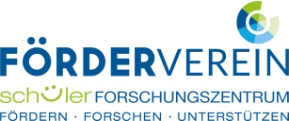 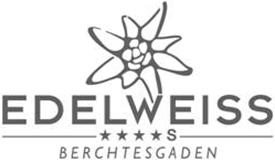 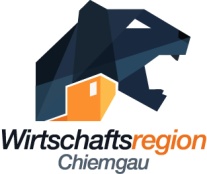 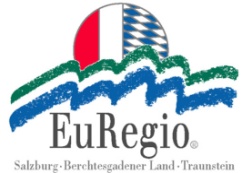 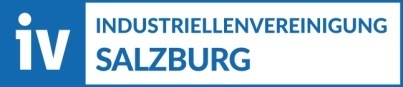 